عنوان 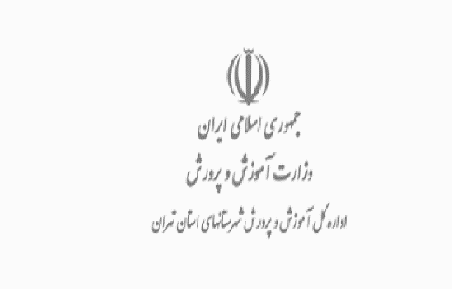 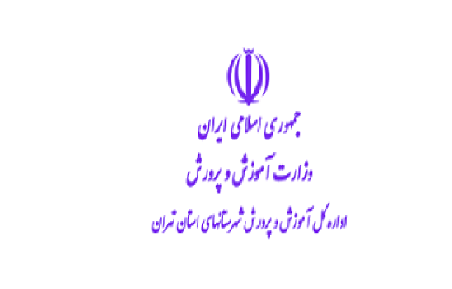 عنوان مقاله باید حداکثر شامل 15 کلمه بوده و تمامی ويژگي‌هاي تحقیق انجام‌شده را نیز مشخص ‌کند. در عنوان مقاله باید از ذکر مخفف کلمات اجتناب شود. عناوین منتخب باید متناسب با محورها و کاربردی در سطح استان یا مناطق باشد.نویسنده/نویسندگان1- آخرین مدرک و رشته تحصیلی، پست سازمانی و منطقه محل خدمت، پست الکترونیکی چکيده (شامل 200 تا 300 کلمه)چکيده بايد به صورت يک پاراگراف شامل 200 تا 250 کلمه، موضوع و نتايج پژوهش انجام‌گرفته را بطور صريح بیان کند؛ يعني اهمیت موضوع، لزوم انجام تحقیق و خلاصه‌ای از نحوه انجام آن و همچنین نتیجه بدست آمده و اهم پیشنهادات کاربردی و قابل اجرا در سطح استان یا مناطق آموزش و پرورش را مطرح کند. در نگارش چکيده بايد از بیان جزئيات، جدول، شکل و يا فرمول خودداری شود. تعداد کلمات کلیدی ارائه‌شده در انتهای چکیده باید حداکثر پنج کلمه یا عبارت باشد و باید بین آن‌ها ویرگول قرار بگیرد. چكيده همراه با عنوان، مشخصات نويسندگان و كلمات كليدي باید در يك صفحه مستقل و در ابتداي مقاله تهيه شود. بخش چکیده نباید شامل کلمات اختصاری تعریف نشده باشد. در متن چکیده باید از ارجاع به مراجع خودداری شود.کلمات کليديپژوهش، پژوهشگر، شیوه نامه نگارش، پژوهش یافت ، گروه پژوهش و تحقیق (پنج کلمه یا عبارت).مقدمهشامل بیان مساله و ضرورت های مطالعه، مباننی نظری و پیشینه پژوهش و اهداف و سوالات. روش شناسیبیان خلاصه وار نوع پژوهش و روش انجام آن، جامعه آماری و نمونه (حجم و روش های نمونه گیری)، ابزارهای گردآوری و روش های تجزیه و تحلیل داده ها و نرم افزارهای مورد استفاده .یافته هادر این بخش، به صورت خلاصه و در قالب جداول و نمودارها اهم نتایج بدست آمده ارائه خواهد شد. بحث و نتیجه گیریمهمترين بخش ارائه گزارش پژوهشی، ارائه روان نتايج به‌دست‌آمده خواهد بود. در اين بخش، باید نکات مهم به طور خلاصه مرور گردند؛ به نحوي كه خواننده به نتايج اصلي كار به راحتي آگاه شود و این نتایج باتوجه به نتایج سایر مطالعات تفسیر شوند. پیشنهادات کاربردیاهم پیشنهادات منتج از مطالعه بصورتی که در سطح استان، منطقه یا مدرسه قابل کاربست باشند در این قسمت ارائه می شوند. ارائه پیشنهادات همراه با نحوه ی اجرایی کردن آن از دیدگاه پژوهشگر ارجح است.منابع و مراجعمراجع می‌تواند شامل کتاب‌ها، مقالات مجلات علمی، مقالات کنفرانس‌ها، پایان‌نامه‌ها و... باشد که صرفا در این گزارش به آنها اشاره شده است.ليست مراجع بايد به ترتيب استفاده در متن تهيه و در انتهای گزارش پژوهشی آورده شود. لازم به ذکر است که باید به تمامی مراجع در متن گزارش ارجاع داده شده و براي ارجاع به مراجع نیز تنها از شماره آن‌ها در لیست مراجع و در داخل دو كروشه استفاده شود (مانند: [1]) و نيازي به ذکر کلمه مرجع قبل از آن نیست . براي ارجاع به دو مرجع و یا چند مرجع با شماره‌های غیرمتوالی باید از «و» و برای ارجاع به چند مرجع با شماره‌های متوالی باید از خط‌تیره استفاده نمود مانند: [2 و 1]، [12-15]، [16و 9 و 2] و یا [3-4 و 1]).